	PUBLIC NOTICE	ROAD TRAFFIC REGULATION ACT 1984 - SECTION 14 (AS AMENDED)WORCESTERSHIRE COUNTY COUNCILNOTICE OF THE CLOSURE OF BANK ROAD, LITTLE WITLEY, WORCESTERSHIRE ("THE HIGHWAY")Reason for restriction: Repair/replace collapsed pipework. There is a need to close the highway in the following terms:-The effect of this Notice is that no vehicle shall proceed along that part of the highway from its junction with A443 Little Witley to its junction with U64202 Well Lane. This provision shall continue in force for a maximum of 5 days, however, it is anticipated that it will remain in force for 3 days commencing 13 September 2021.Alternative routes: - A443 Little Witley, U64202 Well Lane and vice versa.   Nothing in this Notice shall prevent at any time access for pedestrians to any premises situated on or adjacent to the highway, or to any other premises accessible for pedestrians from and only from the highway.THOMAS POLLOCKHead of Commercial Law (Legal & Governance)Date 25 August 2021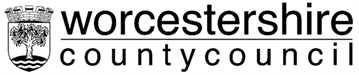  1104721-U64200 Bank Road, Little Witley - Expedient